Supply List for Bailey’s Incoming 1st Graders 2018-2019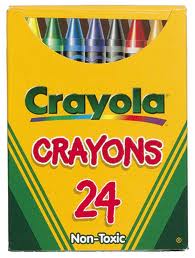 2 boxes of 24ct. Crayola Crayons2 caja de 24 crayones—Crayola
2 boxes of 24ct. Crayola Crayons2 caja de 24 crayones—Crayola
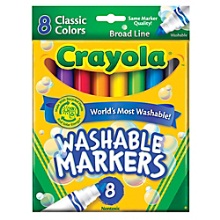 1 box Crayola Classic washable thick markers, 8ct.1  caja de marcadores anchos– Crayola Classic  washable (lavables)
1 box Crayola Classic washable thick markers, 8ct.1  caja de marcadores anchos– Crayola Classic  washable (lavables)

Not brand specific
No es especifico de la marca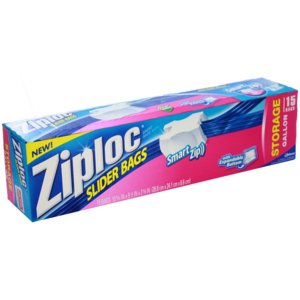 1 Gallon-size plastic bags1  caja de bolsas tamaño “Gallon” (Galón)1 Gallon-size plastic bags1  caja de bolsas tamaño “Gallon” (Galón)

Not brand specific
No es especifico de la marca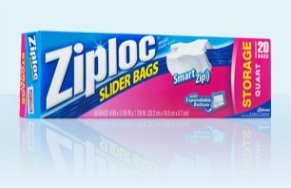 1 Sandwich-size plastic bagscaja de bolsas tamaño “sandwich” 1 Sandwich-size plastic bagscaja de bolsas tamaño “sandwich” 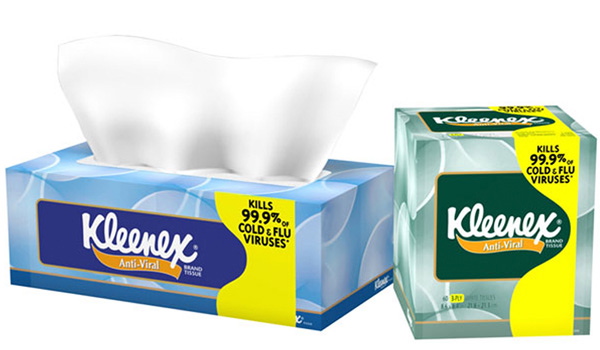 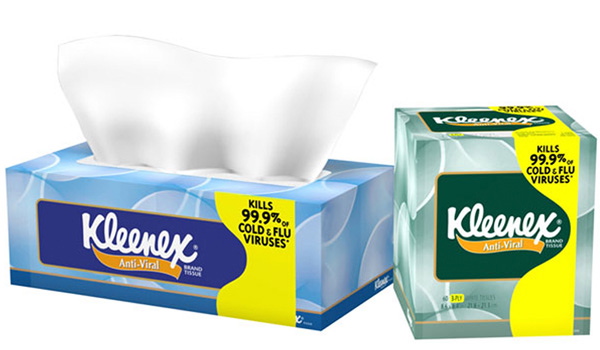 

Not brand specific
No es especifico de la marca1 box of tissues1 caja de 120 pañuelos desechables 1 box of tissues1 caja de 120 pañuelos desechables 
Not brand specific
No es especifico de la marca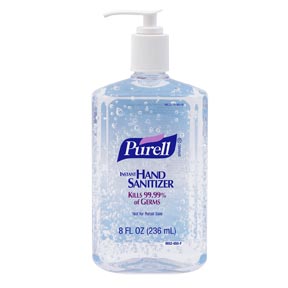 
Not brand specific
No es especifico de la marca1 container hand sanitizer1 botella de desinfectante para manos1 container hand sanitizer1 botella de desinfectante para manos

Not brand specific
No es especifico de la marca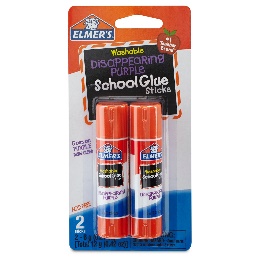 

Not brand specific
No es especifico de la marca2 multi-pack “Jumbo” glue sticks2 paquetes de goma en barra (22 gr.) 2 multi-pack “Jumbo” glue sticks2 paquetes de goma en barra (22 gr.) 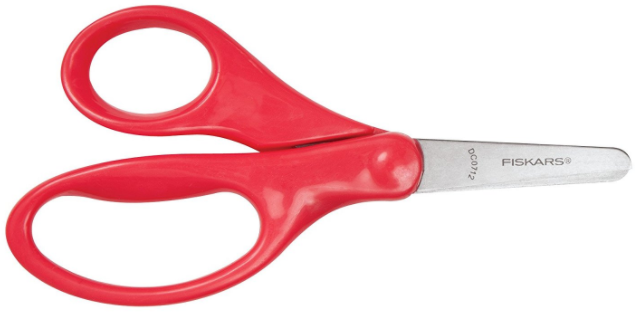 1 Fiskars scissors  with round point
1 tijeras Fiskars de 5” de punta roma
1 Fiskars scissors  with round point
1 tijeras Fiskars de 5” de punta roma






Not brand specific
No es especifico de la marca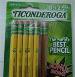 





Not brand specific
No es especifico de la marca12   #2 pencils – pre-sharpened
12 lápices #2 – con punta12   #2 pencils – pre-sharpened
12 lápices #2 – con punta

Not brand specific
No es especifico de la marca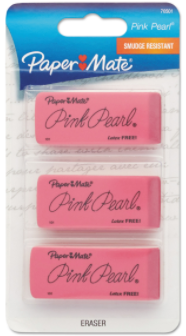 

Not brand specific
No es especifico de la marca1 packet of large erasers 
1 paquete de borradores grande1 packet of large erasers 
1 paquete de borradores grande

Not brand specific
No es especifico de la marca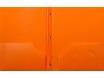 

Not brand specific
No es especifico de la marca3 Plastic Pocket Folder (no fasteners--1 red, 1 orange, 1 blue) Carpeta de bolsillo en Plástico (sin sujetadores—1 rojo, 1 naranja, 1 azul) 3 Plastic Pocket Folder (no fasteners--1 red, 1 orange, 1 blue) Carpeta de bolsillo en Plástico (sin sujetadores—1 rojo, 1 naranja, 1 azul) 
Not brand specific
No es especifico de la marca
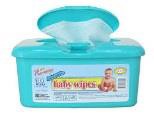 
Not brand specific
No es especifico de la marca
1 box of Baby Wipes – BOYS ONLY 1 caja de toallitas para bebe-  NIÑOS SOLAMENTE1 box of Baby Wipes – BOYS ONLY 1 caja de toallitas para bebe-  NIÑOS SOLAMENTE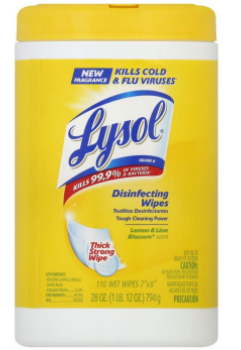 Not brand specific
No es especifico de la marcaNot brand specific
No es especifico de la marca1 container of Disinfecting Wipes –GIRLS ONLY
1 botella de paños desinfectantes- SÓLO NIÑAS
1 container of Disinfecting Wipes –GIRLS ONLY
1 botella de paños desinfectantes- SÓLO NIÑAS
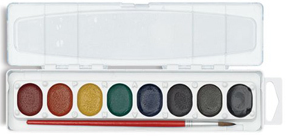 1 set of water colors
1 caja de acuarelas1 set of water colors
1 caja de acuarelas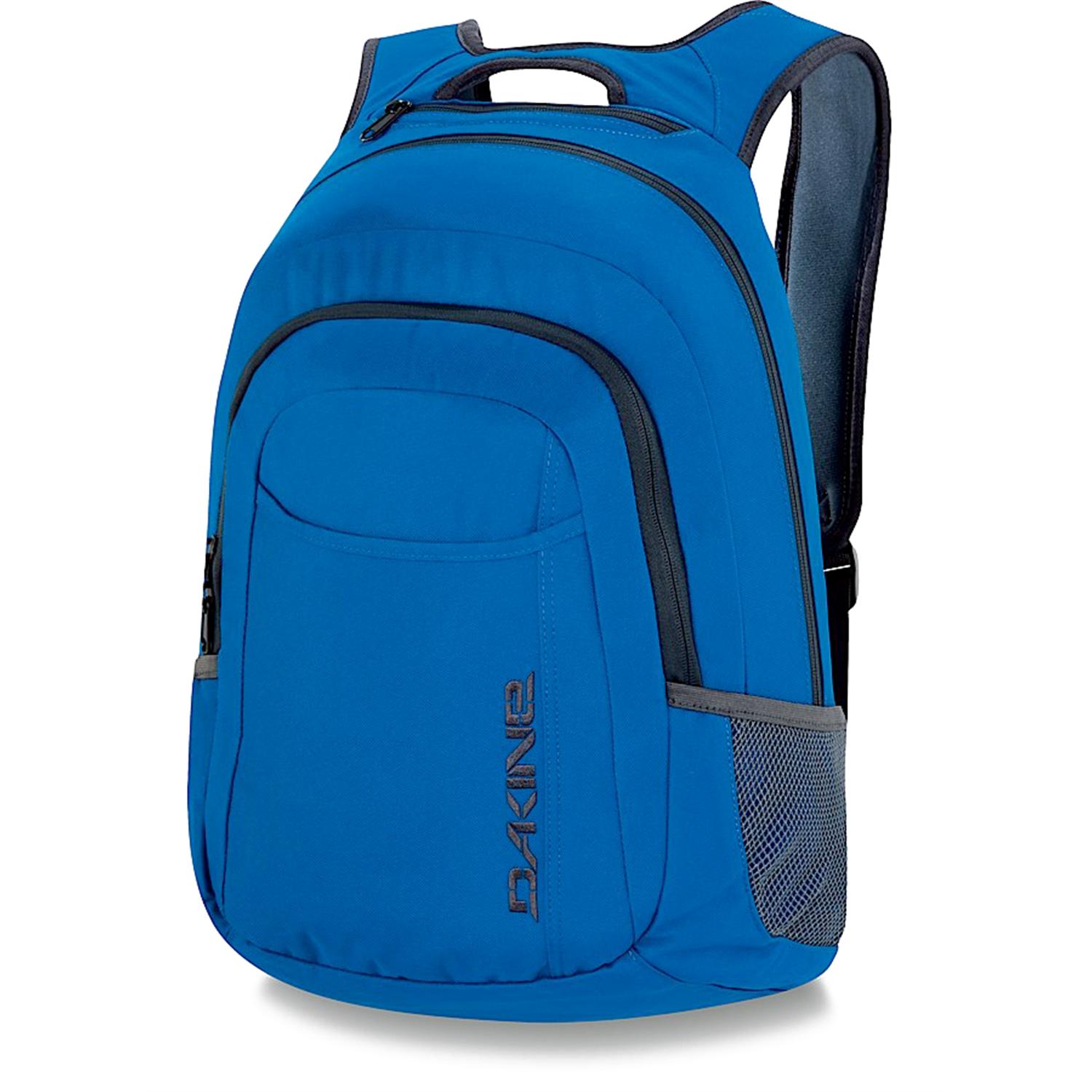 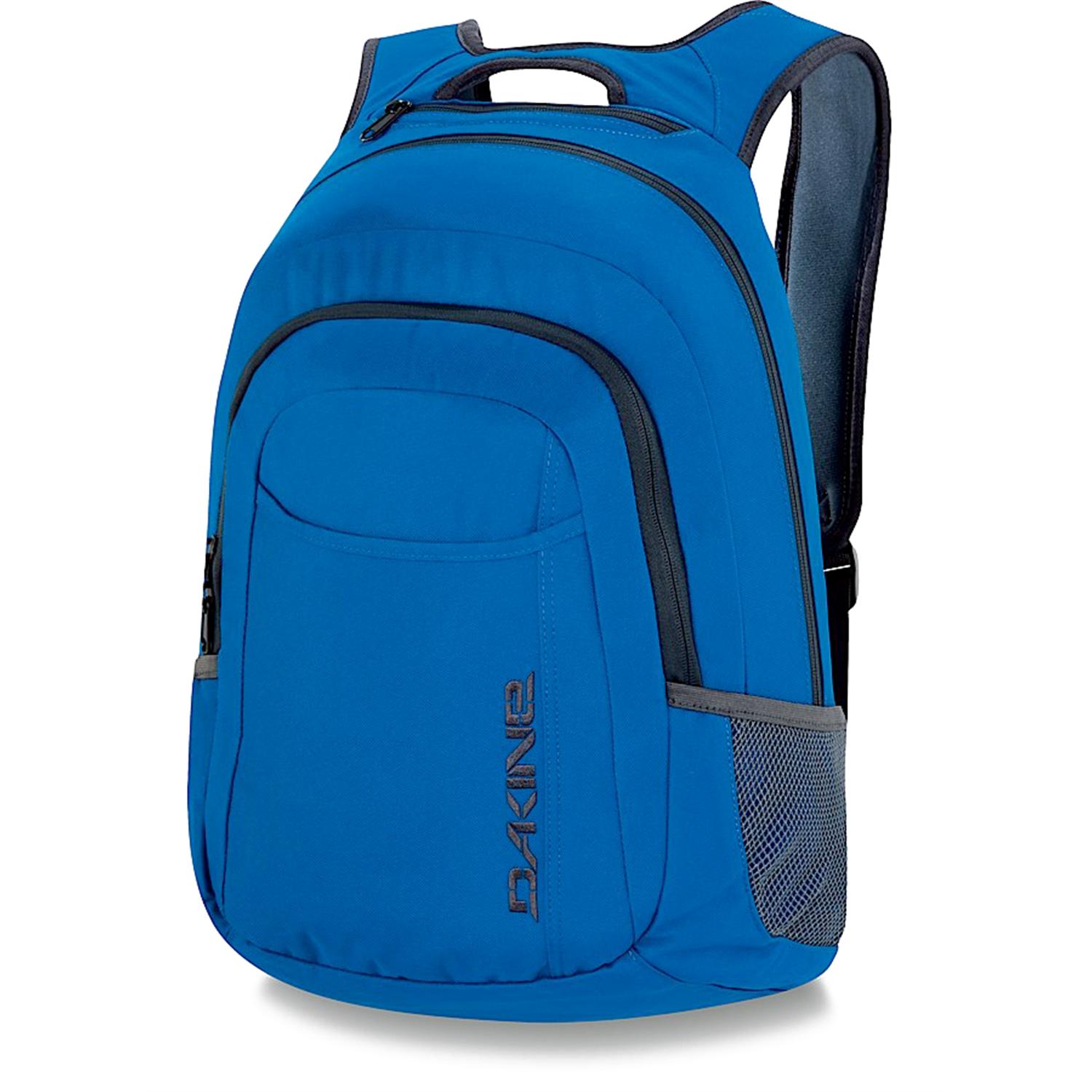 1 school sized backpack—NO WHEELS1 mochila tamaño escolar (sin ruedas)1 school sized backpack—NO WHEELS1 mochila tamaño escolar (sin ruedas)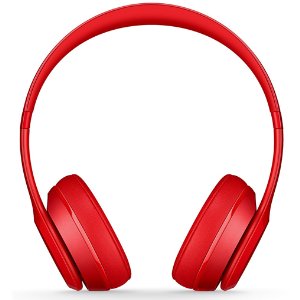 1 pair of headphones (not earbuds)1 par de audífonos (tipo diadema; no tipo botón) *can cost $5.00 or less – que cuestan $5.00 o menos
1 pair of headphones (not earbuds)1 par de audífonos (tipo diadema; no tipo botón) *can cost $5.00 or less – que cuestan $5.00 o menos
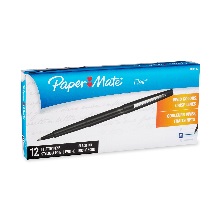 4 black Paper Mate felt tip flair pens4 bolígrafos negros Paper Mate punta afelpada4 black Paper Mate felt tip flair pens4 bolígrafos negros Paper Mate punta afelpada